السيرة الذاتية محمد عبدالنبي محمد حمد                               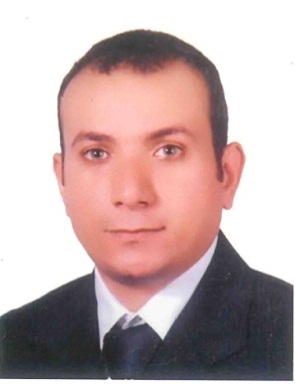 الهدف الوظيفي علي استعداد كامل لمواصلة التطور والتعلم حيث يمكنني الاستفادة من الخلفية الأكاديمية والحصول علي المزيد من الخبرة في مجال عملي بيــانات شـخصية الاســــــــم  :                    محمد عبد النبي محمد حمد تاريخ الميلاد :                  1/6/1986الجنســــية   :                   مصري  الخدمة العسكرية :              تم الانتهاء من الخدمة العسكريةالحالة الاجتماعية  :            متزوجالبريد الالكتروني   :           	   mohamedhamad9286@yahoo.comالجــــــوال  :                                    +966-592000579/509292943  رخصة القيادة  :	      امتلك رخصة قيادة سعودية المؤهلات العلميةالمـــــــــؤهل :                 بكالوريوس هندسة مدنية جامعة عين شمس -الجـــــــامعة   :              عين شمس التقدير العـــام  :             60.73% مشروع التخرج :            تصميم انشائي (مصنع – مول تجاري – فيلا )تقدير مشروع التخرج :     جيد الدورات العلمية-  دورات لغة انجليزية -  دورة  الاتوكاد-  دورة ساب 2000 اصدار 14- دورة مايكروسوفت اوفيس 2000- دورة  احتراف الريفيت الانشائيالدورات التدريبية -  المقاولين العرب صيف 2007  (  انشاءات ).-  تدريب وزارة الري صيف 2008 ( مفيض توشكي – صحارة ).-  اساسيات التمويل    (شركة اتش بي  )( تدريب اونلاين ).- الخسائر والارباح  (شركة اتش بي  )( تدريب اونلاين ).- زيادة السعة الانتاجية (شركة اتش بي  )( تدريب اونلاين ).المهارات اللــــغـات : - اللغة العربية :           (اللغة الام ).- اللغة الانجليزية  :      (جيد في التحدث والكتابة والقراءة) .الحاسب الالي :- اجادة استخدام تكنولوجيا الانترنت - اجادة استخدام الأوفيس (الوورد  والاكسل  وباور بوينت ) - الريفيت الانشائي - اتوكاد وساب 2000  -اجادة الاعمال المكتبية والخطابات والتقارير - اجادة حساب الكميات علي الحاسب مهارات شخصية :- علي دراية كافية بالحاسب والانترنت    - القدرة علي البحث والتطوير - القدرة علي العمل داخل مجموعة او بشكل فردي حسب متطلبات المشروع -القدرة علي التعلم السريع والكافي في تحصيل المعلومات والافكار الجديدة  عبر الإنترنت              الخـــبرات مدير مشروع في شركة تعمير التلال من الفترة 2/2016حتي الان :مبني سكني يتكون من 25 دور ويقع في شارع اجياد بجوار الحرم بمكة المكرمة .ويتكون من دور خزان وعدد دورين استقبال وثلاث ادوار مواقف سيارات ومسجد ومطعم ودور خدمات ودور ارضي وخمسة عشر (15) دور متكرر ودور مبيتات .       مدير مشروع في شركة ازهر للإنشاءات من الفترة 10/3/2015 الي 1/1/2016 :مبني سكني واقع في حي الخالدية في مكة المكرمة .مدير موقع في شركة مسرة البناء للإنشاءات من الفترة 1/7/2014 الي 10/3/2015 :مشروع الملك عبدالله لتطوير المقرات الامنية  ( kap -01 ) مبني ادارة المرور بالطائف.مشروع الملك عبدالله لتطوير المقرات الامنية ( kap -01)  مبني الدفاع المدني بالطائف.مشروع مبني سكني بمدينة جدة .مهندس موقع في شركة روود بلدنج في مصر من الفترة 10/6/2013 الي 27/6/2014  : 1-   مبني سكني في التجمع الخامس يتكون من اربع ادوار ودور مارضي ودور                      مواقف .2- مبني سكني في حي امبابة بالقاهرة يتكون من ثمانية ستة ادوار ودور ارضي .3- رفع كفاءة حي امبابة بالتعاون مع ادارة الحي  بالقاهرة .4-مشروع لاند اسكيب في غرب اربيلا  بالتجمع الخامس .5-مشروع لاند اسكيب في بورتو كايرو بالتجمع الخامس .6- اعمال اسفلت في بورتو كايرو في التجمع الخامس  . 